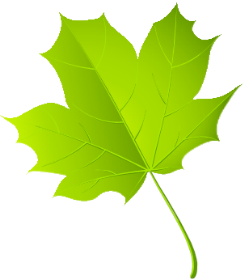 Woodgrange Infant SchoolCharging PolicyIntroduction This document is part of the financial arrangements of the school and sets out why and how we charge for school activities.Aims To ensure that The charging arrangements are clear to allThe allocation of resources promotes the aims and values of the schoolResources are targeted on improving the quality of provision for pupils and thereby raising achievement.The principles of Best Value are applied where applicableThe education provided at our school is free for all pupils. There are, however, some instances where parents and carers will be asked for a contribution towards specific costs incurred by the school.  This will be managed sensitively with regard for a family’s circumstances.These include:A contribution of £5.00* towards the replacement of a lost library book/ home readerA contribution towards the cost of repair or replacement of any item deliberately damaged.If a family cannot, or will not, pay a child will never be prevented from borrowing further books. Voluntary contributionsThe aim is to enhance the learning experience through educational visits or through visitors to school. In planning visits best value will always be sought and every opportunity to provide good quality cost free experiences will be maximised.In-School activities that are designed to enhance the curriculum will all always be funded from school revenue. Educational VisitsParents may be asked for a voluntary contribution of approximately 50% of the cost per child for no more than 2 visits per year. No child will be excluded from these visits on the grounds of non-payment, although visits may have to be cancelled if insufficient contributions are received. Information about costs will be shared with parents when the visit is planned.The cost of visits for disadvantaged pupils is funded from our Pupil Premium budget and from the helping hands donations where available.Extra curricular activitiesA small charge is made for after school clubs led by school staff. This covers salary and resources. If external providers lead clubs, charges are higher. Charges are calculated to cover costs and no “profit” is made.  Charges will not be used to subsidise the costs for other children. A minimum number of children will be required to make the club viable and to keep costs as low as possible and parents will be asked to pay in advance in order to secure the viability of the club. Disadvantaged pupils will not be required to pay and this will be made clear to parents.Equal opportunitiesNo child will be excluded from any school activities on the grounds of non-payment. Disadvantaged pupils will not be required to pay. Payment arrangements will be organised discreetly. FundraisingAny additional income funds raised by the school (not the PTA) through fundraising will be used entirely to fund activities for the children attending the school.This policy was agreed by the Governing Board June 2022